Western Cape Provincial ParliamentSTANDING COMMITTEE ON EDUCATION 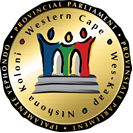 Chairperson: DM Baartman 					              Procedural Officer:  Wasiema Hassen-Moosa 	 							Tel: 021 487-1630	Fax: 021 487-1685								Email: Wasiema.hassenmoosa@wcpp.gov.zaSenior Procedural Officer: Ben Daza		 						Tel: 021 487-1679	Fax: 021 487-1685								Email: bdaza@wcpp.gov.za(WCPP 11/4/10)NOTICE OF A MEETINGPlease note that a meeting and public hearing of the above-mentioned standing committee will take place as indicated below: Date:	Friday, 20 October 2023Time: 	08:00 – 13:00 Venue: 	Parliamentary Chamber, 6th Floor, 7 Wale Street, Cape Town (IN-PERSON)________________________________________________________________________________AGENDADeliberation on the Annual Report of the Western Cape Education Department (WCED) for the 2022/2023 financial year. Resolutions/ ActionsAbove agenda items may be rearranged by the Committee at short noticeShould you be unable to attend kindly forward apologies to the Procedural Officer as well as arrange for an alternate and indicate the name of the alternate at your earliest convenience.